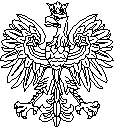 Informacja dotycząca ochrony danych osobowych
	Komendant Miejski Państwowej Straży Pożarnej – Komenda Miejska Państwowej Straży Pożarnej w Częstochowie z siedzibą w 42-200 Częstochowa, przy ul. Sikorskiego 82/94, jako administrator danych osobowych informuje, że Państwa dane osobowe zawarte 
w skargach/wnioskach/petycjach będą przetwarzane w celu rozpatrzenia/załatwienia lub przekazania do rozpatrzenia/załatwienia zgodnie z właściwością innym podmiotom/organom.
	Zgodnie z art. 2a Kodeks postępowania administracyjnego w związku z art. 13 ust. 1 
i 2, art. 14 ust. 1 i 2 ogólnego Rozporządzenia Parlamentu Europejskiego i Rady (UE) 2016/679 z dnia 27 kwietnia 2016 r. w sprawie ochrony osób fizycznych w związku z przetwarzaniem danych osobowych i w sprawie swobodnego przepływu takich danych oraz uchylenia dyrektywy 95/46/WE, zwanym RODO, informuję, że:1. Administratorem przetwarzającym Pani/Pana dane osobowe jest Komendant Miejski
Państwowej Straży Pożarnej w Częstochowie (42-200 Częstochowa, ul. gen. Wł. Sikorskiego 82/94, tel. 34 361-55-63, e-mail: sekretariat@kmpsp.czest.pl).2.W Komendzie Miejskiej Państwowej Straży Pożarnej w Częstochowie został wyznaczony Inspektor Ochrony Danych (tel. 47 8515180, e-mail: iod@katowice.kwpsp.gov.pl).3. Pani/Pana dane osobowe będą przetwarzane w celu rozpatrzenia / załatwienia lub
przekazania do rozpatrzenia / załatwienia zgodnie z właściwością innym podmiotom / organom skargi, wniosku, petycji, interwencji i będą udostępnione jedynie podmiotom uprawnionym na podstawie przepisów prawa lub umów powierzenia.4. Odbiorcami danych są: jednostki organizacyjne PSP, Ministerstwo Spraw Wewnętrznych
i Administracji, Policja, Sądy, Prokuratura.5. Dane osobowe podlegają przeglądowi, nie rzadziej niż co 5 lat od dnia ich uzyskania,
a także są przechowywane wyłącznie przez okres niezbędny do realizacji ww. celów, nie krócej niż w czasie wskazanym w przepisach o archiwizacji.6. Podanie danych jest wymagane w związku z obowiązkiem ustawowym wynikającym z: art.
63 §2 ustawy z 14 czerwca 1960r. Kodeks postępowania administracyjnego (Dz. U. z 2018 r., poz.2096 z poźn. zm. oraz § 6 ust. 2 i § 8 ust. 1 Rozporządzenia Rady Ministrów z dnia 8 stycznia 2002r. w sprawie organizacji przyjmowania i rozpatrywania skarg i wniosków ( Dz.U. Nr 5 poz. 46) w związku z art. 226 kpa; art. 4 ust.2 pkt 1 i 2 oraz art. 7 ust. 1 ustawy z dnia 11 lipca 2014r. o petycjach ( Dz. U. z 2017r. poz. 1123).7. Przysługuje Pani/Panu prawo do:	A. żądania od administratora dostępu do treści swoich danych, ich sprostowania,
	usunięcia lub ograniczenia przetwarzania, wniesienia sprzeciwu wobec przetwarzania;
	B. wniesienia skargi do organu nadzorczego, którym jest Urząd Ochrony Danych
	Osobowych (00-193 Warszawa, ul. Stawki 2, tel. 22 531 03 00, fax. 22 531 03 01, e-	mail: kancelaria@uodo.gov.pl) jeżeli uzna Pani/Pan, że przetwarzanie narusza przepisy 	RODO.8. Pani/Pana dane osobowe nie będą przekazywane do państwa trzeciego lub organizacji
międzynarodowej.
9. Przetwarzanie podanych przez Panią/Pana danych osobowych nie będzie podlegało
zautomatyzowanemu podejmowaniu decyzji, w tym profilowaniu, o którym mowa w art. 22 ust. 1 i 4 RODO.
			podpisał elektronicznie:
					Komendant Miejski Państwowej Straży Pożarnej
					w Częstochowie
					/ - /
					bryg. mgr Marek RadoszKomenda MiejskaPaństwowej Straży Pożarnejw Częstochowie